Alla Commissione Garanteper la Certificazione Donazioni Sicure®39100 Bolzano, Via Dr. Streiter 4Domanda per la Certificazione Donazioni Sicure®
La/il sottoscritta/o       nata/o il       a       dichiara in qualità di legale rappresentante dell’Organizzazione       che, il relativo Organo amministrativo nella riunione tenutasi in data      , ha deliberato di presentare la domanda di adesione al sistema Donazioni Sicure®.La domanda di certificazione viene presentata per i seguenti motivi e con le seguenti aspettative:      (max. tre frasi)Si dichiara che l’Organizzazione persegue i seguenti scopi e svolge le seguenti attività 
(max. tre/quattro frasi – i due testi it e ted saranno pubblicati in www.donazioni.bz.it dopo la certificazione):      (in lingua italiana)      (in lingua tedesca)A) Si dichiara che:l’Organizzazione ha la sede amministrativa al seguente indirizzo       (CAP, luogo, via, n. civico) con i seguenti orari di apertura:      con (se diverso) sede legale in       (CAP, luogo, via, n. civico), ed è reperibile al seguente numero di telefono      , per e-mail      , per pec-mail      l’Organizzazione dispone del seguente sito web       Italiano      Tedesco      Altrol’Organizzazione ha il seguente codice fiscale       e partita IVA      gli Organi associativi sono in carica dal       al      al 31 dicembre dell’anno scorso       sono stati rilevati:
nr. soci      
nr. volontari      
nr. collaboratori assunti      
nr. collaboratori esterni retribuiti      
nr. persone assistite ca.      l’Organizzazione dispone di un Registro aggiornato dei soci	 Si	 Nol’Organizzazione dispone di un Registro aggiornato dei 
volontari continuativi 	 Si	 Noil/la referente dell’Organizzazione per „Donazioni Sicure” è      l’Organizzazione richiedente è stata fondata con Atto Notarile	 Si	 Nolo Statuto vigente dell’Organizzazione è in vigore dal       (data) e viene allegato alla presente domandalo Statuto è disponibile come Atto Notarile	 Si	 Nolo Statuto è disponibile in lingua italiana e tedesca	 Si	 Nolo Statuto è stato adattato ai sensi del D.Lgs. 117/2017 
(Codice del Terzo Settore)	 Si	 Nol’Organizzazione è nel Registro Provinciale delle persone 
giuridiche di diritto privato	 Si	 Nol’Organizzazione è iscritta al Registro Unico Nazionale del Terzo Settore
(RUNTS) ai sensi delle norme del D.Lgs. 117/2017 come	 Si	 No
 Organizzazione di volontariato (ODV)
 Associazione di promozione sociale (APS)
 Ente filantropico
 Impresa sociale, inclusa la cooperativa sociale
 Rete associativa
 Società di mutuo soccorso (SOMS)
 Fondazione del Terzo Settore
 Altro ente del Terzo Settorealla denominazione dell’Organizzazione è stato integrato 
l’acronimo a sensi delle norme del D.Lgs. 117/2017	 Si	 NoBilancio/Rendicontazione annuale è stato/a approvato/a 
correttamente nel corso dell’Assemblea dei soci	 Si	 Nola contabilità e la rendicontazione sono stati adeguati ai sensi 
del D.Lgs. 117/2017 e del Decreto Ministeriale del 5.3.2020	 Si	 Noai sensi del D.Lgs. 117/2017, art. 14 è stato redatto
il Bilancio Sociale (obbligatorio con entrate oltre 1.000.000 €)	 Si	 Noai sensi del D.Lgs. 117/2017, art. 30 è stato nominato
un Organo di Controllo	 Si	 Noai sensi del D.Lgs. 117/2017, art.31 sono stati nominati
i Revisori dei Conti	 Si	 Noil/la responsabile dell’Organo di Controllo/dei Revisori dei Conti è      B) L’Organizzazione dichiara che i seguenti documenti sono pubblicati sul suo sito web:Statuto aggiornato	 Si	 NoOrganigramma attuale (riepilogo struttura e Organi associativi)	 Si	 NoRelazione attività dell’anno precedente	 Si	 NoRendicontazione annuale/Bilancio consuntivo dell’anno precedente
(anche in versione sintetica)	 Si	 NoDescrizione dettagliata dei progetti realizzati per la raccolta fondi e 
l’utilizzo delle donazioni	 Si	 NoProgramma delle attività per l’anno in corso	 Si	 NoBilancio preventivo per l’anno in corso	 Si	 NoDescrizione dettagliata dei progetti di beneficenza e raccolta
fondi programmati con relativi piani di finanziamento	 Si	 NoRiepilogo dei contributi e dei pagamenti per i servizi forniti agli enti pubblici 
versati all‘organizzazione dell’anno precedente (ai sensi della 
legge statale n. 124 del 04.08.17, totale oltre 10.000 €)	 Si	 NoC) La seguente documentazione viene allegata in forma digitale: Atto costitutivo  Statuto  Relazione attività dell’anno precedente Bilancio consuntivo/Rendicontazione annuale dell’anno precedente Relazione del Collegio dei Revisori dei Conti (se presente) Relazione complessiva e relazione finanziaria sui progetti di beneficenza e raccolta
      fondi (ai sensi del D.Lgs. 117/2017, art. 7) realizzati nell’anno precedente, se non già
      contenuto nella relazione delle attività e nel bilancio  Minibilancio “Donazioni Sicure” (v. modello in allegato) Stato patrimoniale alla fine dell’anno precedente  Programma delle attività per l’anno in corso Bilancio preventivo per l’anno in corso Descrizione dettagliata dei progetti di beneficenza e raccolta fondi programmati con
       relativi piani di finanziamento per l’anno in corsoCopie dei seguenti documenti:
A  Atto di riconoscimento personalità giuridica di diritto privato
B  Iscrizione al RUNTS
C  Altre forme di Organizzazioni non profit (Cooperativa sociale, ONLUS ...)Logo dell’Organizzazione richiedente in alta risoluzione (pixel e grafica vettoriale)Quietanza di pagamento della quota di diritto di istruttoria di € 50,00 (solo per la 1° domanda) con versamento sul conto corrente dell’Ufficio “Donazioni Sicure” presso la Federazione per il Sociale e la Sanità: 
Cassa Rurale di Bolzano – IBAN IT95Z0808111600000300048470
Cassa di Risparmio Alto Adige – IBAN IT12Q0604511601000000249000 	Questi documenti ed i dati numerici (soci, persone assunte, volontari) vengono, nel caso della certificazione, pubblicati ed aggiornati annualmente sul sito web www.donazioni.bz.it! 
L’Organizzazione si impegna ad inoltrare annualmente questi documenti entro il 30.04., assieme a dati numerici, bilanci, stato patrimoniale, relazione dell’Organo di controllo/dei Revisori dei conti (se previsto).D) L’Organizzazione richiedente dichiarache il Regolamento „Donazioni Sicure” è stato preso in visione ed accettatoai sensi delle norme vigenti sul trattamento sulla protezione dei dati (Regolamento UE 2016/679)  possono quindi essere pubblicati ed utilizzati per il lavoro istituzionaleche le informazioni fornite ed i documenti allegati sono depositati presso l'Ufficio “Donazioni Sicure“ (c/o Federazione per il Sociale e la Sanità ETS) e sono disponibili a chiunque ne faccia richiesta      (Luogo, data)      (Nome del/della firmatario/a)Timbro e firma, anche in versione digitale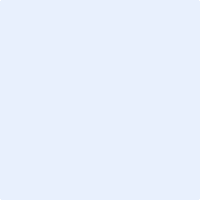 